1. MotivateWhat are some warning labels you actually pay attention to?close cover before strikingdo not remove this tag upon penalty of lawdon’t take this medicine and operate heavy machinerydon’t drive and textdon’t hold the wrong end of the chainsawdo not use microwave for drying your petDo not stand, sit, climb, or lean on zoo fencesTouching wires causes instant death, $2000 fine2. TransitionWarning labels are there for our protectionWouldn’t it be nice if temptation came with a warning label?Today we look at resisting temptation It’s easier to resist when we know what is at stake3. Bible Study3.1 Be Careful !Listen for good news and bad news.Genesis 39:1-7 (NIV) Now Joseph had been taken down to Egypt. Potiphar, an Egyptian who was one of Pharaoh's officials, the captain of the guard, bought him from the Ishmaelites who had taken him there.  The LORD was with Joseph and he prospered, and he lived in the house of his Egyptian master. 3  When his master saw that the LORD was with him and that the LORD gave him success in everything he did, 4  Joseph found favor in his eyes and became his attendant. Potiphar put him in charge of his household, and he entrusted to his care everything he owned. 5  From the time he put him in charge of his household and of all that he owned, the LORD blessed the household of the Egyptian because of Joseph. The blessing of the LORD was on everything Potiphar had, both in the house and in the field. 6  So he left in Joseph's care everything he had; with Joseph in charge, he did not concern himself with anything except the food he ate. Now Joseph was well-built and handsome, 7  and after a while his master's wife took notice of Joseph and said, "Come to bed with me!"Even though Joseph was sold as a slave, how did God bless Him?gave him a good masterblessed Joseph’s workprospered Potiphar as Joseph served himPotiphar trusted himGod was with himAs far as his assets were concerned, to what degree did Potiphar trust Joseph?put Joseph in charge of his householdentrusted to Joseph’s care everything he owneddid not have to concern himself with any of his responsibilitiesWe are told that God was with Joseph.  In general, what characteristics about someone suggest that God is with him or her?stable personalitycapable with job responsibilities“self-starter”can be trusted, has integrityhonest, trustworthyproblem solvernot easily rattledattitude of trust towards GodWhat are some dangers we face when things are going well for us?complacency forget it was God who blessed and gave successbegin to attribute the success to our own stellar abilitiesquit trusting GodWhy is it important to stay on guard against temptation when things are going well? we forget it was God who blessed and gave successfigure we can handle anything that comes alongtend not to depend on God’s helpwhen we try to handle things on our own, we are in danger of failureWhat was the temptation with which Joseph was confronted?Potiphar’s wife saw how handsome he wasshe tried to seduce himshe pursued him repeatedly3.2 Be Ready !Listen for trouble.Genesis 39:8-10 (NIV)   But he refused. "With me in charge," he told her, "my master does not concern himself with anything in the house; everything he owns he has entrusted to my care. 9  No one is greater in this house than I am. My master has withheld nothing from me except you, because you are his wife. How then could I do such a wicked thing and sin against God?" 10  And though she spoke to Joseph day after day, he refused to go to bed with her or even be with her.How did the temptation intensify?she repeated her invitationgot to be a daily propositionOn what basis did he refuse to give in to the temptation? didn’t want to betray the trust Potiphar had placed in himdidn’t want to sin against his bossdidn’t want to sin against Godthis would be a wicked thing to doWhy did Joseph have to exercise constant vigilance? she was persistent in pursuing Josephspoke to him day after dayhis duties required his presence in and around the house where she wasWhat are the consequences of sexual sin? the obvious is an unwanted pregnancycan quickly ruin multiple marriagescauses irreparable harm to relationshipsremember all the trouble David got into trying to cover up his sin against Bathsheba … lying, murder, involvement of others with the cover upWhat kinds of negative effects result when we give in to any temptation?an offense to Godmakes sin easier the next timesin takes you out of fellowship with the Lordyour testimony is at stakeyour relationship with the lord is harmedWhat should motivate us to strive for holiness?God’s commandsour close relationship with the Lordour testimony with those close to usdesire to do the right thingGod’s indwelling Holy Spirit places within us a desire to do the right thingthe negative results of sin3.3 Run !Listen for an escape plan.Genesis 39:11-12 (NIV)  One day he went into the house to attend to his duties, and none of the household servants was inside. 12  She caught him by his cloak and said, "Come to bed with me!" But he left his cloak in her hand and ran out of the house.In what unavoidable situation did Joseph find himself? Mrs. Potiphar set him upno one else in the house except herJoseph must enter to carry out his responsibilitiesshe waylays him physically by grabbing his clothing and hanging oninsists on involving him in sexual sinHow did Joseph respond? run awayshe’s got hold of his cloak, he sheds it and takes offshe’s left holding an empty cloakIn a culture saturated with temptation, how do we avoid giving in to temptation?claim God’s promise, 1 Corinthians 10:13 (NIV) … God is faithful; he will not let you be tempted beyond what you can bear. avoid situations where you know you will be temptedfill your mind with God’s Truthdon’t expose you mind to the world’s temptationslike Joseph, run awayWe talked about negative effects of giving in … what would be positive effects of resisting and rejecting temptation?makes you stronger for the next timekeeps your mind and emotions free from the shame and guilt of giving inpleasing, glorifying to God when you choose right over wrongwe will see that Potiphar’s wife got him in trouble by lying, but even then, Jospeph had the assurance that he had done the right thingWhat role does our group play in helping us overcome temptation? prayer supportaccountability supportactual physical helppromise one another, “call me if you are stuck, if you are about to fail”ApplicationTake stock. 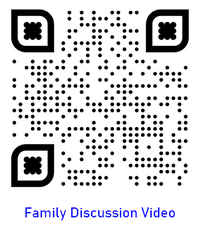 Do you find it difficult to walk away from certain temptations?  Ask God to help you form a plan to fight repeating temptations in your life.Partner up. Sometimes the best gift God can give us in the face of temptation is a godly friend. Reach out to a friend this week and ask if they will hold you accountable to a specific temptation you are trying to avoid.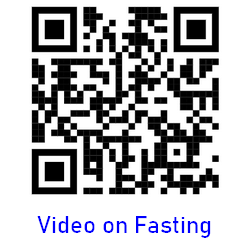 Begin a fast. One of the ways to overcome temptation is to train our minds using a spiritual discipline like fasting.  This week, choose to devote TV time to devotional reading, developing friendships, or taking prayer walks. Fallen Phrases Puzzle 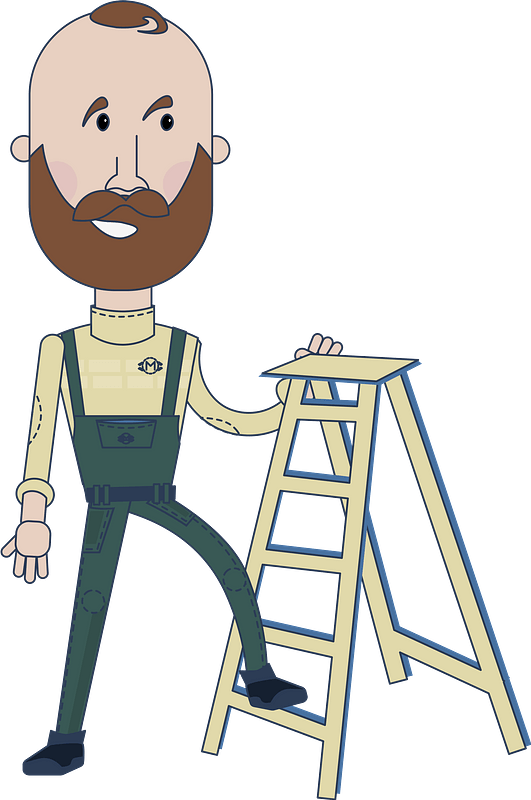 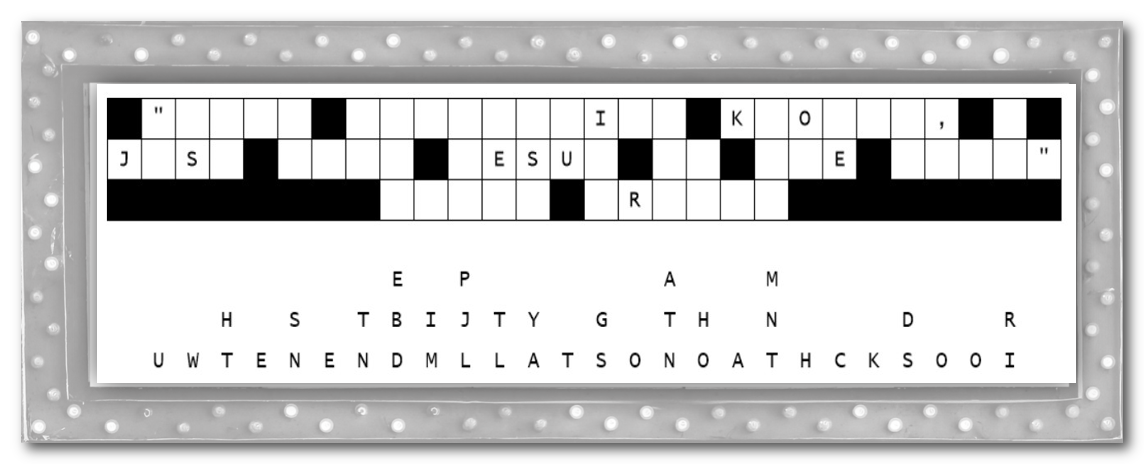 